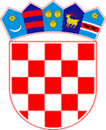 REPUBLIKA HRVATSKAKOPRIVNIČKO-KRIŽEVAČKA ŽUPANIJAOSNOVNA ŠKOLA  IVAN LACKOVIĆ CROATA KALINOVACDravska 6, 48361 Kalinovac Tel: 048/883-272 Telefaks: 048/883-272e-mail:ured@os-kalinovac.skole.hr KLASA:602-02/ 20-01/URBROJ: 2137-74-20-Kalinovac, 7. rujna 2020. godineNa temelju uputa Hrvatskoga zavoda za javno zdravstvo od 24. kolovoza 2020. godine i dokumenta Modeli i preporuke za rad u uvjetima povezanima s COVID-19 Ministarstva znanosti i obrazovanja, od 29. kolovoza 2020. godine, ravnateljica Osnovne škole Ivan Lacković Croata Kalinovac Mirjana Bazijanec, mag. prim. educ. donosi:Protokol organizacije rada s ciljem sprečavanja i suzbijanja epidemije Covid-19 u školskoj godini 2020./2021.U protokolu su poglavlja koja se odnose na organizaciju rada svih djelatnika Osnovne škole Ivan Lacković Croata Kalinovac, učenika, njihovih roditelja.Protokol organizacije rada s ciljem sprečavanja i suzbijanja epidemije Covid-19 podložan je promjenama u skladu s epidemiološkom situacijom i preporukama Stožera civilne zaštite Hrvatskog zavoda za javno zdravstvo i Ministarstva znanosti i obrazovanja. Odrednice Protokola mijenjat će se ovisno o pooštravanju ili popuštanju mjera sprječavanja i suzbijana epidemije COVID-19.NAMJENAOve se upute odnose na rad Osnovne škole Ivan Lacković Croata Kalinovac (dalje u tekstu: škola).ORGANIZACIJA NASTAVE U ŠKOLINastava se u školi organizira za sve učenike od 1. do 8. razreda u jednoj smjeni prema Modelu A i svi učenici su je obvezni pohađati. Kako za vrijeme boravka u školi ne bi došlo do miješanja učenika jednog razrednog odjela s drugim razrednim odjelima, nastava je organizirana na način da ona za učenike ne počinje i ne završava u isto vrijeme, ukinuto je školsko zvono, te su odmori učenika organizirani u različito vrijeme. Učenicima se topli obrok poslužuje u školskoj blagovaonici za vrijeme četiri velika odmora. Učenici za vrijeme malih odmora ne napuštaju učionicu, a na toalet odlaze pod nastavnim satom. Obzirom da se veći dio nastave izvodi u dvosatu, preporuča se učiteljima da s učenicima odu na otvoreni prostor, pogotovo za vrijeme lijepog vremena. Učenicima je na podnim površinama označen put kretanja.Svaki razredni odjel učenika od 1. do 8. razreda boravi u jednoj učionici.Iznimno, nastava kemije, biologije i fizike, te nastava informatike održavat će se u specijaliziranim učionicama.Obzirom da u učionicama zadovoljavamo mjeru propisanog fizičkog razmaka od 1,5 m, nastava će se održavati bez korištenja maski. Maske će jedino nositi učitelji predmetne nastave koji izvode nastave izbornih predmeta( stranog jezika, vjeronauka i informatike) u razrednoj nastavi, pomoćnica u nastavi i učiteljica na stručnom osposobljavanju.U razrednoj nastavi s učenicima boravi  učitelj razredne nastave (razrednik/razrednica) i učitelji predmetne nastave koji predaju u tom razredu engleski jezik, glazbenu kulturu, vjeronauk i informatiku, Učitelji predmetne nastave obavezno imaju maske i prije ulaska u razred dezinficiraju ruke.U predmetnoj nastavi s učenicima borave predmetni učitelji i to tako da je što manji broj predmetnih učitelja tijekom dana u jednom razrednom odjelu. Izvođenje nastave organizirano je u blok-satu (dvosatu i trosatu).Nastava tjelesne i zdravstvene kulture odvija se kad god je to moguće u vanjskim prostorima, odnosno na školskom igralištu i to na način da ne dolazi do spajanja ili kontakta razrednih odjeljenja niti u dvorani, niti u vanjskom prostoru. Kod održavanja nastave u zatvorenom prostoru primjenjuju se Preporuke za treninge i sportsko-rekreativne aktivnosti u zatvorenim sportskim objektima. Ukoliko se nastava tjelesne i zdravstvene kulture odvija u dvorani, nakon korištenja potrebno je detaljno očistiti dvoranu  i sanitarne čvorove.  Učenici su na nastavu tjelesne i zdravstvene kulture dužni sa sobom nositi ručnik i bočicu s vodom. Učitelji tjelesne i zdravstvene kulture po učenike dolaze ispred njihovih učionice te ih odvode u unutarnji ili vanjski prostor za održavanje nastave tjelesne i zdravstvene kulture.Održavanje dopunske, dodatne nastave i izvannastavnih aktivnosti može se izvoditi samo s učenicima jednog razrednog odjela. Za vrijeme trajanja proglašene epidemije COVID-19 ne organiziraju se ekskurzije učenika, izvanučionička nastava (osim u dvorištu škole), maturalni izleti, posjeti i sl. ORGANIZACIJA RADA ŠKOLE I KONTAKTI S RODITELJIMA I SURADNICIMA Škola je otvorena u vremenu od 6.30 do 16.00 sati svakim radnim danom. Ulazna vrata nakon dolaska učenika i učitelja se zaključavaju. U prethodniku Škole postavljeno je zvono.Dolazak drugih osoba u školsku ustanovu potrebno je prethodno najaviti telefonom:  tajništvo 048  814 510, ravnateljica (048 883 272 / 098 409 439) ili elektronskom poštom (ured@os-kalinovac.skole.hr ili mirjana.bazijanec@skole.hr ). Sjednice i sastanci s učiteljima održavat će se u prostorijama škole uz nužno poštivanje svih epidemioloških mjera ili na daljinu. Roditeljski sastanci održavat će se uglavnom na daljinu, a ukoliko postoji potreba za sastankom uživo isti se mora prethodno najaviti ravnateljici kako bi se za to pripremila odgovarajuća prostorija ili vanjski prostor.Ostali potrebni sastanci održavaju se na daljinu (on-line). ULAZAK I IZLAZAK IZ ŠKOLEŠkola vodi evidenciju ulaska/izlaska ovlaštenog osoblja (učenika, učitelja/stručnih suradnika, pomoćnog i administrativnog osoblja) kojem je odobren ulazak ili neovlaštenog osoblja (roditelja/skrbnika, neupisane braću/sestara učenika te drugog osoblja koje nije nužno za rad ustanove). Evidenciju učenika obavlja učitelj u razredu. Evidencija djelatnika obavlja i neovlaštenog osoblja obavlja se na samom ulazu u školu, a vodi se na posebnom obrascu u koji se upisuje ime i prezime osobe te kontakt. Evidenciju vodi domar. Učitelj prilikom dolaska na posao prolazi kroz dezobarijeru, mjeri temperaturu kod dežurne osobe, dezinficira ruke i odlazi u svoju učionicu. Učitelji razredne i predmetne nastave koji imaju prvi sat trebaju biti na svome radnom mjestu 20 minuta prije početka nastave. Učitelj priprema svoju učionicu za rad - provjerava ima li sapuna, dezinfekcijskog sredstva i papirnatih ručnikaUlazna vrata otvaraju se na poziv telefonom ili zvonom tijekom redovnog radnog vremena. Ovlaštena i neovlaštena osoba ulazi u ustanovu na način da održava razmak od najmanje 1,5 m u odnosu na sve druge osobe, prelazi preko dezobarijere, dezinficira ruke na ulazu te izbjegava zadržavanje i grupiranje. Dostavu za potrebe školske kuhinje preuzima kuharica na stražnjem ulazu škole i  tome vodi propisanu evidenciju.Ulaz u školu dozvoljen je iznimno serviserima i ostalim službama čije su usluge neophodne uz obveznu mjeru dezinfekcije ruku i nošenja zaštitne maske. O ulasku se vodi evidencija kao za neovlašteno osoblje.Svaki je učitelj prilikom odlaska s radnog mjesta obvezan javiti se dežurnoj osobi, izmjeriti temperaturu i ne zadržavati se u prostorima škole, već nakon izvršenih obveza otići kući. OBVEZE ZAPOSLENIKA PRIJE DOLASKA U ŠKOLUSvi djelatnici obvezni su mjeriti tjelesnu temperaturu svaki dan prije dolaska na posao te u slučaju povećane tjelesne temperature ne dolaze na posao, već se javljaju telefonom ravnatelju i izabranom liječniku obiteljske medicine.Kod dolaska i odlaska s posla, svim se djelatnicima mjeri  tjelesna temperatura beskontaktnim toplomjerom, utvrđuje se imaju li respiratornih simptoma ili znakove drugih zaraznih bolesti. Kod osobe s povišenom temperaturom izmjerenom beskontaktnim toplomjerom (37,3 ⁰C i veća) preporučuje se mjerenje temperature i standardnim toplomjerom pod pazuhom te se povišena temperatura utvrđuje na temelju takvog mjerenja.Vodi se evidencija o vrijednostima izmjerene tjelesne temperature i eventualnom postojanju respiratornih simptoma. Evidenciju izmjerene tjelesne temperature vodi domar.S povišenom tjelesnom temperaturom, respiratornim simptomima i drugim simptomima zarazne bolesti nije dozvoljeno raditi, niti dolaziti u prostor poslodavca, odnosno ustanove, što je i inače nužno u radu ovakvih ustanova. Djelatnici s povišenom tjelesnom temperaturom i/ili respiratornim simptomima odmah napuštaju radna mjesta. DJELATNICI S KRONIČNIM BOLESTIMADjelatnicima s kroničnim bolestima koje predstavljaju veći rizik za razvoj težih oblika bolesti COVID-19 (djelatnici s respiratornim, kardiovaskularnim, malignim bolestima, dijabetesom, imunodeficijencijama) preporučuje se nošenje maske.Izrazito vulnerabilne (osjetljive) osobe ne smiju raditi u školi. Za svaku izrazito vulnerabilnu osobu ili osobu koja dijeli kućanstvo s izrazito vulnerabilnom osobom, potrebno je pojedinačno razmotriti situaciju uzimajući u obzir aktualnu epidemiološku situaciju. Odluku o tome donosi liječnik primarne zdravstvene zaštite kao i o eventualnim drugim posebnim mjerama zaštite poput nošenja maske i sl. (liječnik obiteljske medicine). ČIŠĆENJE I ODRŽAVANJE PROSTORIJADomar i spremačica iz jutarnje smjene prvi ulaze u ustanovu. Zadnja osoba koja izlazi iz ustanove je druga spremačica koja dezinficira sve korištene površine.Spremačice svakodnevno, više puta na dan, dezinficiraju brisanjem dodirne površine kao što su kvake, ručke na prozorima, radne površine, tipkovnice, konzole, slavine u toaletima, tipke vodokotlića, prekidače za struju te druge dodirne površine koje koristi veći broj osoba (na početku i na kraju smjene te najmanje jednom tijekom smjene). Čišćenje se provodi u vrijeme kada su djeca u dvorištu ili nakon njihovog odlaska. Neophodno je pojačano čišćenje WC-a, umivaonika, kvaka u WC-ima, prekidača za svjetlo, tipki na vodokotlićima te površina koje se često dodiruju i to nakon svakog odmora.Preporučuje se svim zaposlenicima da imaju posebnu radnu obuću koju obuvaju dolaskom u školu.U školskoj kuhinji se svakodnevno više puta na dan dezinficiraju brisanjem dodirne površine (kvake, slavine, stolovi i ostalo). Kuharica prilikom podjele obroka ima zaštitnu masku i rukavice te pazi na propisani razmak.      NOŠENJE MASKIMedicinske maske i viziri potrebni su učiteljima samo ako učenik razvije znakove bolesti tijekom boravka u ustanovi - učitelj koji nadzire učenika treba nositi masku i jednokratne rukavice.Kod potrebe za intimnom njegom učenika.Kod komunikacije zaposlenika (iako se preporučuje komunikacija između djelatnika prvenstveno na daljinu),U javnom prijevozu, uključujući organizirani prijevoz.Za  učitelje koji provode nastavu u kući učenika.Za pomoćnike u nastavi, osobe na stručnom osposobljavanjuStručnim suradnicima ako borave u razredu. Učiteljima ostalih predmeta u razrednoj nastavi.Učiteljima i svim drugim djelatnicima škole kod prolaska hodnikom i drugim zajedničkim prostorijama i sl.Učiteljima predmetne nastave te stručnim suradnicima i drugim djelatnicima škole u vrijeme kontakata s odraslim osobama.DEŽURSTVASvi učitelji, stručni suradnici, pomoćnici u nastavi te ostali zaposlenici škole zbog pandemije Covid 19 nalaze se u pojačanom dežurstvu i brinu o provedbi propisanih epidemioloških mjera u školi. Pomoćno-tehničko osoblje zaduženo je obvezom dežurstva, te na znak zvona na ulazu otvara školska vrata, nadgleda zajedno s učiteljima ulazak učenika u prostor škole, preuzima dostavu za potrebe škole i sudjeluje u vođenju propisane evidencije mjerenja tjelesne temperature i ulazaka i izlazaka osoblja škole i drugog osoblja.RAD PEDAGOŠKE SLUŽBE U UVJETIMA PANDEMIJE COVID-19Učenici i nastavnici dužni su pridržavati se sljedećeg protokola: Broj osoba koji istodobno mogu boraviti u prostoriji pedagoške službe je ograničen. Prije ulaska u prostoriju obvezno je staviti zaštitnu masku i ispravno je nositi cijelo vrijeme boravka. Nakon ulaska u ured potrebno je dezinficirati ruke i pridržavati se propisanog razmaka.  Razgovori s učenicima obavljat će se prema rasporedu koji odredi pedagoška služba. Potrebu za razgovorom nastavnici/razrednici iskazuju pedagoškoj službi i dogovaraju vrijeme razgovora.RAD ŠKOLSKE KNJIŽNICE U UVJETIMA PANDEMIJE COVID-19 Rad školske knjižnice odvija se u skladu s mjerama suzbijanja epidemije bolesti COVID-19, a usluge školske knjižnice korisnicima su dostupne prema ograničenom načinu rada. Sve se mjere i upute redovito objavljuju i osuvremenjuju na školskim mrežnim stranicama. Učenici su dužni pridržavati se svih objavljenih aktualnih mjera prema Protokolu za korisnikeBroj korisnika koji istodobno mogu boraviti u prostorijama knjižnice i čitaonice je ograničen. Podatak o broju korisnika koji istodobno mogu boraviti nalazi se na vratima knjižnice i čitaonice.Kako bi se smanjio broj ulazaka u prostorije knjižnice, korisnike se upućuje na provjeru dostupne građe na mrežnoj poveznici http://os-kalinovac.skole.hr/knjiz/e_katalogPrije ulaska u prostorije knjižnice obvezno je staviti zaštitnu masku i ispravno ju nositi u svim prostorijama knjižnice.Nakon ulaska u knjižnicu korisnici moraju obvezatno dezinficirati ruke.Obvezatno je pridržavanje propisanog razmaka od najmanje 1,5 metra između pojedinih osoba u knjižnici i čitaonici.Tijekom razgovora obvezatno je zaštitnu masku imati preko nosa i usta te zadržati udaljenost od najmanje 1,5 metara.Obvezatna je karantena vraćene građe u trajanju od 24 do 72 sata, što može utjecati na dostupnost građe za posudbu.U čitaonici je dopušteno korištenje samo radnih stolova uz koje je postavljen stolac. Nije dopušteno premještanje stolova i stolaca. Nije dopušteno približavanje drugim osobama na udaljenost manju od 1,5 metara.U slučaju da se korisnik ne pridržava propisanih mjera i nakon što je upozoren, bit će mu onemogućeno služiti se uslugama školske knjižnice, o čemu će biti obaviješten razrednik. OBVEZE UČITELJAPrije dolaska na posao učitelj je dužan izmjeriti tjelesnu temperaturu. U slučaju povišene temperature (<37.2 ºC) učitelj ne dolazi na posao, već se javlja ravnateljici i svom liječniku.Učitelji ulaze u školu s maskama i nose ih u svim zajedničkim prostorijama. Učitelj prilikom dolaska na posao prolazi kroz dezobarijeru, mjeri temperaturu kod dežurne osobe, dezinficira ruke i odlazi u svoju učionicu. Poželjno je da se preobuje.Učitelj priprema svoju učionicu za rad – provjerava ima li sapuna, dezinfekcijskog sredstva i papirnatih ručnika.Učitelj prati svoj raspored početka nastave i izlazi pred školu dočekati svoje učenike. Učenici prilikom ulaska u školu prolaze kroz dezobarijeru za dezinfekciju obuće i dezinficiraju ruke. Učitelj ispred učionice ili ispred garderobe nadgleda preobuvanje učenika. Potom zajedno s njima odlazi u učionicu gdje učenici obvezno peru ruke. Nakon toga odlaze na svoje mjesto i tek kad sjednu skidaju masku. Učitelji razredne i predmetne nastave koji imaju prvi sat u smjeni trebaju biti na svome radnom mjestu 20 minuta prije početka rada.Svaki je učitelj/djelatnik prilikom odlaska s radnog mjesta obvezan javiti se dežurnoj osobi, izmjeriti temperaturu i ne zadržavati se u prostorima škole, već nakon izvršenih obveza otići kući.Tjelesna temperatura koja se učiteljima mjeri pri dolasku i odlasku s posla zapisuje se u evidenciju.Preporuča se učiteljima razredne i predmetne nastave tijekom dvosata illi trosata koji održava u istom razrednom odjelu učenike odvesti van škole (ukoliko to vremenske prilike dopuštaju) na kraći odmor. Učenici se pritom preobuvaju, a pri povratku u školu prolaze istu proceduru kao pri prvotnom dolasku (dezobarijera, dezinfekcija, preobuvanje pred učionicom/garderobom pranje ruku).OBVEZE UČENIKAPrije odlaska u školu izmjeriti temperaturu i zapisati vrijednost u bilježnicu.(Razredna nastava- temperaturu mjere roditelji, predmetna nastava- temperaturu mjere sami učenici).U slučaju nekih simptoma respiratorne bolesti (povišena tjelesna temperatura, kašalj, poteškoće u disanju, poremećaj osjeta njuha i okusa, grlobolja, proljev, povraćanje) ne dolaziti u školu.Uz torbu i pribor nositi paket papirnatih  maramica te papuče.Učenici u školu dolaze sami, organiziranim prijevozom ili u pratnji roditelja koji ih prati do ulaza u školu uz zadržavanje distance.Učenici putnici u školu dolaze prema rasporedu prijevoznika. Učenici putnici u autobusu imaju obavezne maske i uvijek sjede na istom mjestu.PRIJEVOZ UČENIKAUčenici putnici u školu dolaze prema rasporedu prijevoznika. 07:30 sati Batinske07:30 sati Molvice07:35 sati Peski07:40 sati Hladna Voda - Rastova GredaOdvoz učenika je u 13. 10 sati iz školskog dvorišta.Učenici su kod ulaska u autobus, tijekom vožnje i kod izlaska iz autobusa dužni održavati fizičku distancu i nositi masku.Učenici se tijekom vožnje organiziranim prijevozom grupiraju prema razrednim odjelima na način da se izbjegava miješanje učenika različitih razrednih odjela. Učenici putnici nakon dolaska ispred škole formiraju kolonu i čekaju učitelja s kojim imaju prvi sat nastave i koji ih uvodi u školu. Početak nastave za učenike 5. i 6. razreda u 7.55 sati.Početak nastave za učenike 7. i 8. razreda u 8.00 sati.Početak nastave za učenike 1. i 3. razreda u 8.10 sati.Početak nastave za učenike 2. i 4. razreda u 8.15 sati.Učenici u školu dolaze 5 minuta ranije od početka nastave.Učenici dolaze ispred škole i staju u kolonu sa svojim razredom pazeći na razmak. Ne miješaju se s učenicima iz drugih razrednih odjela.Učenike pred školom dočekuje učitelj koji ih uvodi u prostor škole. Učenici imaju obavezne maske. Kod ulaska u školu učenici prelaze preko dezobarijere, obavljaju dezinfekciju ruku i zajedno s učiteljem odlaze do svoje učionice.Učenici obuvaju papuče ispred razreda ili u garderobi, a cipele stavljaju u zatvorenu plastičnu vrećicu. Nakon preobuvanja učenici peru ruke sapunom i vodom. Smještaju se na svoja radna mjesta i pripremaju za rad.Tijekom boravka u školi učenik boravi u svojem razredu i ne miješa se s ostalima, treba paziti na: distancu, higijenu (pranje ruku, kašljanje/ kihanje u rukav ili lakat, izbjegavati dodirivanje lica, očiju i usta). Učenik ne dijeli svoju odjeću i obuću, školski pribor, torbu i knjige s ostalim učenicima i ne dodiruje i ne uzima stvari drugih učenika.Izlazak je dozvoljen u slučaju odlaska na toalet, u blagovaonicu za vrijeme uzimanja obroka i izlazak u dvorište radi aktivnosti na otvorenom isključivo uz nadzor učitelja.Učenicima će se jelo poslužiti u blagovaonici prema utvrđenom rasporedu. Učenike u blagovaonicu vodi razredni/predmetni učitelj koji je s učenicima prije toga imao nastavu.RASPORED ODLAZAKA U BLAGOVAONICUUčenici na dan kada imaju nastavu TZK u školu dolaze odjeveni u sportsku opremu.Učitelji TZK po učenike dolaze ispred njihovih učionica te ih odvode u unutarnji ili vanjski prostor za održavanje nastave TZK.Učenici su na nastavu TZK dužni sa sobom nositi ručnik i bočicu s vodom.Odlazak učenika iz škole odvija se na način da ne dolazi do kontakta između djece različitih razreda.Nakon preobuvanja, učenici se bez zadržavanja upućuju prema izlasku iz škole. Nakon izlaska iz škole učenici bi trebali odmah ići svojim kućama uz održavanje distance. Izlazak učenika iz škole nadgleda učitelj koja s njima održava zadnji školski sat te vodi brigu o održavanju distance i pridržavanju svih ostalih mjera kod izlaska učenika iz škole. OBVEZE RODITELJARoditelji/skrbnici imaju obavezu izmjeriti tjelesnu temperaturu djetetu svaki dan prije dolaska u školu, te u slučaju povišene tjelesne temperature ne smiju dovoditi dijete u školu već se javljaju telefonom ravnateljici škole i izabranom pedijatru/liječniku obiteljske medicine radi odluke o testiranju i liječenju djeteta. Učenici viših razreda mogu sami izmjeriti temperaturu. Vrijednost izmjerene temperature roditelj/učenik je dužan upisati u posebnu bilježnicu.Učenik je dužan imati posebnu bilježnicu u koju se upisuje tjelesna temperatura te je dužan imati bilježnicu sa sobom i u svakom je trenutku pokazati dežurnom učitelju.Osigurati djetetu jedan paketić papirnatih maramica za nos. Dijete može imati i vlažne ili antibakterijske maramice školskoj torbi.  DOLAZAK UČENIKA I RODITELJA U ŠKOLUDjeca u školu dolaze sama, organiziranim prijevozom ili u pratnji roditelja na način kako bi dolazili da nema epidemije.Nastava za učenike počinje i završava u različito vrijeme i raspored za pojedine razrede je objavljen na mrežnim stranicama škole.Učenici se ispred škole grupiraju u kolone sa svojom odgojno-obrazovnom skupinom (razredom) poštujući propisani razmak od 1.5 m. Dijete u školu ne smije dovoditi roditelj koji ima simptome respiratorne bolesti (povišena tjelesna temperatura, kašalj, poteškoće u disanju, poremećaj osjeta njuha i okusa, grlobolja, proljev, povraćanje), ako ima izrečenu mjeru samoizolacije ili ako je zaražen s COVID-19. Roditeljima nije dozvoljen ulazak u prostor škole.Roditelji/skrbnici koji dovode i odvode djecu u školu to čine na način da ne ulaze u prostor škole, već dolaze do glavnog ulaza škole pri čemu zadržavaju distancu od najmanje 1,5 metra u odnosu na druge roditelje/skrbnike i djecu. Roditelji i djeca iz istog kućanstva ne moraju držati distancu.Učenik dolazi i odlazi iz škole sa školskom torbom te svoju opremu i pribor ne dijeli s drugim učenicima.Učenici u školu ulaze prema unaprijed utvrđenom rasporedu. Učenike ispred ulaza u školu čekaju učitelji. Učenici ulaze u školu, prelaze preko dezobarijera za dezinfekciju obuće, dezinficiraju ruke te s učiteljem odlaze do učionice. Preobuvaju se ispred učionice ili u garderobi pod nadzorom učitelja, obuću u kojoj su došli spremaju u zatvorenu plastičnu vrećicu i nakon toga odlaze u razred gdje peru ruke sapunom i vodom. Pranje ruku nadgleda učitelj. Svi učenici dužni su u školu nositi papuče.BORAVAK UČENIKA U ŠKOLIUčenici bi trebali što je više moguće održavati distancu (fizičku udaljenost) od druge djece i odraslih (preporučeno 1,5 m).Tijekom boravka u školi učenik isključivo boravi u svojoj odgojno-obrazovnoj skupini (razredu) i ne miješa se s djecom iz drugih odgojno-obrazovnih skupina. Učenik prostoriju u kojoj boravi njegova odgojno-obrazovna skupina smije napustiti samo u slučaju odlaska na toalet ili izlaska u dvorište škole radi aktivnosti na otvorenom i to isključivo na način da se ne miješa s djecom iz drugih razreda uz obveznu pratnju učitelja. Pri povratku učenika u školu, učenici prolaze preko dezobarijere, preobuvaju se ispred učionice ili u garderobi, peru ruke sapunom i vodom te se vraćaju na svoje radno mjesto. Prilikom prolaska kroz zajedničke prostorije (hodnik/hol/toaleti/dvorana), učenici su dužni prolazak skratiti na minimum,  bez nepotrebnog dodirivanja površina ili predmeta i kretati se po unaprijed označenoj ruti kretanja.Učenici trebaju redovito i pravilno prati ruke prije ulaska u svoju učionicu, prije konzumiranja hrane, nakon korištenja toaleta, nakon dolaska izvana, nakon čišćenja nosa i uvijek kada ruke izgledaju prljavo. Nakon pranja ruku vodom i sapunom ruke treba osušiti papirnatim ručnikom za jednokratnu upotrebu koji se nakon korištena baca u koš za otpatke s poklopcem. Pranje ruku zamjenjuje se dezinficiranjem ruku u slučajevima kada nije moguće pranje ruku tekućom vodom i sapunom.Učenike treba poticati da kada kašlju i kišu prekriju usta i nos laktom ili papirnatom maramicom koju poslije trebaju baciti u koš za otpad s poklopcem te oprati ruke. Pri kašljanju i kihanju trebaju okrenuti lice od drugih osoba te izbjegavati dodirivanje lica, usta i očiju rukama. Preporuča se i potiče djecu da ne dodiruju usta, nos, oči i lice kao i da ne stavljaju ruke i predmete u usta. Djeca ne smiju dijeliti čaše, šalice, drugo posuđe i pribor za jelo s drugom djecom. Dijete ne dijeli svoju odjeću i obuću, školski pribor, torbu i knjige s ostalom djecom i ne dodiruje i ne uzima stvari druge djece.Učenici 1. - 8. razreda  u učionicama ne nose zaštitne maske. Masku mogu nositi učenici koji to žele i oni učenici koji su u skupini izrazito vulnerabilnih osoba i kojima je nošenje maske preporučio liječnik. Učenici jelo konzumiraju u blagovaonici sa svojim razredom prema utvrđenom rasporedu. Učenike u blagovaonicu vodi razredni/predmetni učitelj, koji je s učenicima prije toga imao nastavu. Blagovaonica se između ulazaka dviju skupina učenika detaljno čisti i dezinficira (stolovi). POSTUPANJE U SLUČAJU SUMNJE U ZARAZU KOD UČENIKAKod pojave znakova bolesti koji upućuju na moguću zarazu COVID-19 (povišena tjelesna temperatura, simptomi respiratornih bolesti – kašalj, poteškoće u disanju, grlobolja, poremećaj osjeta njuha i okusa i gastrointestinalne smetnje – proljev, povraćanje i bol u trbuhu) dijete/učenik ostaje kod kuće i javlja se najprije telefonom izabranom liječniku obiteljske medicine koji odlučuje o testiranju. Roditelj je dužan o navedenome telefonom obavijestiti školu.Ako učenici razviju simptome COVID-19 tijekom boravka u ustanovi, učitelj odmah obavještava roditelje koji u najkraćem mogućem roku trebaju doći po dijete. Do dolaska roditelja dijete se izolira u prikladnoj prostoriji u prizemlju škole (plavi kutak). Odmah po utvrđivanju simptoma djetetu je potrebno osigurati masku za lice, a učitelju koji prati dijete do prostorije za izolaciju i boravi s njime treba osigurati vizir, masku i jednokratnu pregaču. Po odlasku djeteta dezinficira se prostorija u kojoj je dijete bilo izolirano. Ravnatelj nadležnom epidemiologu/školskom liječniku javlja svako grupiranje osoba sa sumnjom na COVID-19 i svaku pojedinačnu infekciju koju roditelj ili djelatnik moraju najhitnije prijaviti ravnatelju. Kod pojedinačnog slučaja pojave simptoma koji mogu upućivati na zarazu COVID-19, razredni odjel u pravilu nastavlja dalje s radom, dok se kod prijavljenog grupiranja osoba sa znakovima bolesti postupa sukladno mišljenju liječnika.Kad se kod učenika utvrdi zaraza COVID-19, postupa se sukladno odluci nadležnog epidemiologa. Za sve osobe kod koji se utvrdi da su bile u bliskom kontaktu sa zaraženom osobom u vrijeme kad je osoba mogla biti zarazna izriče se mjera samoizolacije.ODLAZAK IZ ŠKOLEOdlazak učenika iz škole odvija se na način da ne dolazi do kontakta između učenika različitih razreda.Nakon preobuvanja, učenici se bez zadržavanja upućuju prema izlasku iz škole. Nakon izlaska iz škole učenici bi trebali odmah ići svojim kućama uz održavanje distance. Izlazak učenika iz škole nadgleda učitelj koja s njima održava zadnji školski sat te vodi brigu o održavanju distance i pridržavanju svih ostalih mjera pri izlasku učenika iz škole.SUMNJA NA ZARAZU VIRUSOM COVID-19 ZNAKOVI KOJI UPUĆUJU NA MOGUĆU ZARAZU COVID-19:• povišena tjelesna temperatura (pod pazuhom > 37,2 ⁰C)• simptomi respiratorne bolesti - kašalj, poteškoće u disanju, grlobolja• poremećaj osjeta njuha i okusa• gastrointestinalne smetnje (proljev, povraćanje i bol u trbuhu, posebno kod manje djece).Djelatnici/učenici sa znakovima svih drugih zaraznih bolesti koje se prenose uobičajenim socijalnim kontaktom ne dolaze u školu. POSTUPANJE U SLUČAJU SUMNJE NA ZARAZUKod pojave navedenih znakova bolesti učenik ili djelatnik ostaje kod kuće, javlja se najprije telefonom izabranom liječniku obiteljske medicine, odnosno pedijatru koji odlučuje o testiranju prema liječničkoj indikaciji. O navedenom roditelj ili djelatnik telefonom obavještava školu (ravnateljicu ili tajništvo). Ako se znakovi bolesti jave tijekom boravka u ustanovi, učitelj/stručni suradnik odmah poziva roditelja učenika. Učenik sa znakovima bolesti izolirat će se u posebnoj prostoriji  u školi do dolaska roditelja (učionica 9). Odmah po utvrđivanju simptoma učeniku/djelatniku je potrebno osigurati masku za lice, a djelatniku koji prati dijete do prostorije za izolaciju i boravi s njime treba osigurati masku i jednokratne rukavice i jednokratnu pregaču.  Po odlasku djeteta detaljno se dezinficira  prostorija u kojoj je učenik/djelatnik bio izoliran.Oboljeli učenik/djelatnik odmah napušta ustanovu i javlja se obiteljskom liječniku. O svemu bez odgode obavještava ravnateljicu škole. Ravnateljica odmah javlja nadležnom epidemiologu/školskom liječniku: svako grupiranje osoba sa sumnjom na COVID-19 (dva i više djelatnika i/ili učenika sa sumnjom iz iste sobe/učionice/hodnika i sl.), svaku pojedinačnu potvrđenu infekciju COVID-19 koju djelatnik, odnosno roditelj imaju obvezu žurno javiti ravnatelju ustanove. Kod pojedinačnog slučaja pojave simptoma koji mogu upućivati na zarazu COVID-19, razredni odjel nastavlja dalje s odgojno-obrazovnim radom, dok se kod grupiranja osoba sa znakovima bolesti postupa sukladno mišljenju liječnika. Kada se kod učenika ili djelatnika utvrdi zaraza COVID-19, postupa se sukladno odluci nadležnog epidemiologa što, između ostalog, znači da se za sve osobe kod kojih se utvrdi da su bile u bliskom kontaktu sa zaraženom osobom u vrijeme kada je osoba mogla biti zarazna izriče mjera aktivnoga zdravstvenog nadzora u samoizolaciji.Kontakt nadležnog epidemiologa: 098 592 215U svakom je trenutku poticati djelatnike i učenike na odgovorno ponašanje.                                                                                                          Ravnateljica:	Mirjana Bazijanec, mag. prim.educ.RAZREDVRIJEME5. I 6.9.20-9.35I  3.9.40-9.55I  4.1.00-10.157. I 8.10.25.10.40